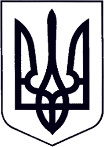 У К Р А Ї Н АЗАКАРПАТСЬКА ОБЛАСТЬМУКАЧІВСЬКА МІСЬКА РАДАВИКОНАВЧИЙ КОМІТЕТР І Ш Е Н Н Я23.04.2019			                     Мукачево                                                № 114Про реєстрацію народження  та влаштування дітейРозглянувши 18.04.2019 року на засіданні міської комісії з питань захисту прав дитини Акти закладу охорони здоров'я та органу внутрішніх справ України № 797/08-02 та 798/08-02 від 26.03.2019 року  про дітей, покинутих в інфекційному відділу обласної дитячої лікарні, враховуючи відсутність реєстрації народження покинутих дітей, з метою захисту їх прав на належні умови утримання та виховання,  відповідно до частини 2 статті 135 Сімейного кодексу України,  пункту 69 «Порядку провадження органами опіки та піклування діяльності, пов’язаної із захистом прав дитини», затвердженого  Постановою Кабінету Міністрів України від 24.09.2008р № 866  « Питання діяльності органів опіки та піклування, пов’язаної  із захистом прав дитини», керуючись ст. 40, ч.1 ст.52, ч.6 ст. 59 Закону України «Про місцеве самоврядування в Україні», виконавчий комітет Мукачівської міської ради вирішив:1.	Доручити службі у справах дітей виконавчого комітету Мукачівської міської ради  провести у Мукачівському міському відділі державної реєстрації актів цивільного стану реєстрацію народження двох дітей, покинутих в Обласній дитячій лікарні, в м. Мукачево, вул. Франка Івана, 39.2.	В актовому записі про народження першої дитини: в графі прізвище  зазначити *** в графі ім’я – ***  в графі по-батькові – ***,  дату народження вказати 14.01.2019 року, відповідно до Акту закладу охорони здоров'я та органу внутрішніх справ України про дитину, покинуту в пологовому будинку, іншому закладі охорони здоров'я №797/08-02 від 26.03.2019 року,   в графі стать - жіноча,  в графі  місце народження - Україна Закарпатська область м. Мукачево, в графі громадянство - Україна, в графі батько зазначити *** в графі мати зазначити ***.3.     В актовому записі про народження другої дитини: в графі прізвище  зазначити ***в графі ім’я – ***,  в графі по-батькові – ***,  дату народження вказати 22.11.2017 року, відповідно до Акту закладу охорони здоров'я та органу внутрішніх справ України про дитину, покинуту в пологовому будинку, іншому закладі охорони здоров'я №798/08-02 від 26.03.2019 року,   в графі стать - жіноча,  в графі  місце народження - Україна Закарпатська область м. Мукачево, в графі громадянство - Україна, в графі батько зазначити ***, в графі мати зазначити ***.3. 		Доручити службі у справах дітей виконавчого комітету Мукачівської міської ради  отримати в Мукачівському міському відділі державної реєстрації актів цивільного стану  свідоцтво  про народження *** та повний витяг з Державного реєстру актів цивільного стану громадян  про державну реєстрацію їх  народження.4. 	*** надати статус дитини, позбавленої батьківського піклування, на підставі свідоцтва про народження дитини та витягу з Державного реєстру актів цивільного стану громадян  про державну реєстрацію народження  дитини відповідно до ч.2 статті 135 Сімейного кодексу України.5. 	Тимчасово,  до остаточного вирішення подальшої долі дітей, влаштувати *** до обласного будинку дитини м. Свалява.6.	 Службі у справах дітей виконавчого комітету Мукачівської міської ради відповідно до актів передати дітей: ***адміністрації обласного будинку дитини м. Свалява та сприяти її подальшому влаштуванню до сімейних форм виховання.7. 	Контроль за виконанням цього рішення покласти на  начальника служби у справах дітей виконавчого комітету Мукачівської міської ради О. Степанову.Міський голова                                                                                      А. Балога